İÇİNDEKİLERKurum Kimlik Bilgileri……………………………………………………………………………………………Kurumun Genel Özellikleri…………………………………………………………………………………….Personel Bilgileri……………………………………………………………………………………………………
3.1. Öğretmen Norm Kadro Bilgileri…………………………………………………………………………
3.2. Kurumda Çalışan Personel Sayısı………………………………………………………………………..Öğrenci Bilgileri……………………………………………………………………………………………………..
4.1. Şube ve Öğrenci Sayıları…………………………………………………………………………………….
4.2. Öğrencilere İlişkin Veriler…………………………………………………………………………………..Bina ve Arsa Bilgileri………………………………………………………………………………………………
5.1. Teknolojik Düzey………………………………………………………………………………………………..Kurullar ve Komisyonlar…………………………………………………………………………………………Kurumun Sosyal-Sportif Faaliyetleri……………………………………………………………………….Kurumun Başarıları………………………………………………………………………………………………..Kurumun Sorunları ve Çözüm Önerileri………………………………………………………………….	Ali Osman ŞAHİN	MüdürBulunduğu YerGözova Köyü Kurumun Resmî AdıGözova İlkokuluAdresiGözova Köyü Merkez/TOKATTelefon0356 246 80 90Belgegeçer*E-posta Adresi738059@meb.gov.trSeviyesiİlkokulÖğretim ŞekliNormalÖğretime Başlama Yılı1991Kurum Kodu738059Yabancı DiliİngilizceOkul MüdürüAli Osman ŞAHİNMüdür YardımcısıDilaver YAVUZTarihçesi          Okulumuz 1958 yılında İlkokul olarak faaliyete geçmiştir.. İlk mezunlarını 1963 tarihinde vermiştir.              Yıllar geçtikçe öğrenci sayısı artmış ve 1980–1981 öğretim yılında birleştirilmiş sınıf uygulamasından kurtularak 1982 yılında müstakil sınıflarda eğitim ve öğretim faaliyetlerine başlamıştır..       Okulumuz 1982 yılında Devlet vatandaş işbirliği ile 5 derslik olarak yapılmış ve 1992 yılına kadar burada eğitim ve öğretim faaliyetlerini müstakil sınıflı İlkokul olarak sürdürmüştür.                   1991 yılında 2 katlı ve 10 derslikli ek bina olarak yapılmış ve Ortaokul olarak faaliyete geçirilmiştir.1992 yılında ilkokul ve Ortaokul birleştirilerek ilköğretim okulu olmuştur.                    2004 yılına kadar İlköğretim Okulu her iki binada hizmet verirken derslik yetersizliği nedeni ile 01.05.2004 tarih ve 311/1712 sayılı Valilik Olur’u ile 5 derslikli bina mevcut bulunan Kuran kursu binası ile karşılıklı değiştirilerek eğitim ve öğretim faaliyetleri bu binalarda sürdürülmekte iken 25.08.2007 tarihinde her iki binamızda da Dünya bankası tarafından güçlendirme onarımına alınmış 04.01.2007 tarihinde binalar kullanılmaya başlanmış ve eğitim öğretim faaliyetleri bu binalarımızda sürdürülmektedir.                   Okulumuz halen Gözova İlkokulu olarak eğitim öğretime devam etmektedir.Bina ve Arsa BilgileriOkulun İsmiGözova İlkokuluDerslik Sayısı5Ana Sınıfı Derslik Sayısı1Özel Eğitim Sınıfı Derslik Sayısı0İşlik ve Atölyeler0Diğer Alanlar0Isınma Şekli, Elektrik ve Su DurumuKalorifer,Şebeke suyu Güvenlik ve Hijyen24 Saat Güvenlik Kamerası ile izlenmektedir.Yatılılık ve Bursluluk DurumuYatılılık ve bursluluk mevcut değildir.Kayıt Kabul ŞartlarıT.C Vatandaşı Olmak-Mernis Kayıt Bölgesinde OlmakSıra NoBranş AdıDers SaatiNorm KadroKadroluSözleşmeliAylıksız İzindeÜcretli/ GörevlendirmeTOPLAMNorm İhtiyaç/ Fazlalık1Okul Müdürü*11000102Müdür Yardımcısı*11000103Okul Öncesi Öğret.3011000104Sınıf Öğretmenliği3055000505Türkçe6İlköğretim Matematik7Fen ve Teknoloji8Sosyal Bilgileri9Yabancı Dil (İngilizce)10Din Kül. Ve Ah. Bilgisi11Teknoloji ve Tasarım12Müzik13Görsel Sanatlar14Beden Eğitimi15Bilişim Teknolojileri16Rehber ÖğretmenTOPLAMTOPLAMKadroluAylıksızİzindeSözleşmeliGörevlendirmeÜcretliToplamİhtiyaçYönetici2000020Öğretmen6000060Hizmetli0012030Memur0000000TOPLAM801201102015 Yılı İtibariyle Öğretmenlerin Eğitim Durumu2015 Yılı İtibariyle Öğretmenlerin Eğitim Durumu2015 Yılı İtibariyle Öğretmenlerin Eğitim Durumu2015 Yılı İtibariyle Öğretmenlerin Eğitim DurumuSıraEğitim DüzeyiSayıYüzde1Ön Lisans002Lisans8%1003Yüksek Lisans001. Sınıf2. Sınıf3. Sınıf4. SınıfAna SınıfıTOPLAMŞube Sayısı11121616161311311889İlköğretim 1. Kademe Ortalama Sınıf Mevcutlarıİlköğretim 1. Kademe Ortalama Sınıf Mevcutlarıİlköğretim 1. Kademe Ortalama Sınıf Mevcutlarıİlköğretim 1. Kademe Ortalama Sınıf Mevcutları2011-20122012-20132013-20142014-2015**1817Öğrenci Sayısına İlişkin BilgilerÖğrenci Sayısına İlişkin BilgilerÖğrenci Sayısına İlişkin BilgilerÖğrenci Sayısına İlişkin BilgilerÖğrenci Sayısına İlişkin BilgilerÖğrenci Sayısına İlişkin BilgilerÖğrenci Sayısına İlişkin BilgilerÖğrenci Sayısına İlişkin BilgilerÖğrenci Sayısına İlişkin Bilgiler2012-20132012-20132013-20142013-20142014-20152014-20152015-20162015-2016KızErkekKızErkekKızErkekKızErkekÖğrenci Sayısı**355343593950Toplam Öğrenci Sayısı**355343593950İlköğretim 1. Kademe Karşılaştırmalı Öğretmen/Öğrenci Durumuİlköğretim 1. Kademe Karşılaştırmalı Öğretmen/Öğrenci Durumuİlköğretim 1. Kademe Karşılaştırmalı Öğretmen/Öğrenci Durumuİlköğretim 1. Kademe Karşılaştırmalı Öğretmen/Öğrenci Durumuİlköğretim 1. Kademe Karşılaştırmalı Öğretmen/Öğrenci DurumuÖğretmenÖğrenciOkulİlTürkiyeToplam Öğretmen SayısıToplam Öğrenci SayısıÖğretmen Başına Düşen Öğrenci SayısıÖğretmen Başına Düşen Öğrenci SayısıÖğretmen Başına Düşen Öğrenci Sayısı6891516*Yıllara Göre Mezun Olan Öğrenci OranıYıllara Göre Mezun Olan Öğrenci OranıYıllara Göre Mezun Olan Öğrenci OranıYıllara Göre Mezun Olan Öğrenci OranıYıllara Göre Mezun Olan Öğrenci OranıYıllara Göre Mezun Olan Öğrenci OranıYıllara Göre Mezun Olan Öğrenci OranıYıllara Göre Mezun Olan Öğrenci Oranı20122012201320132014201420152015Öğrenci SayısıMezun SayısıÖğrenci SayısıMezun SayısıÖğrenci SayısıMezun SayısıÖğrenci SayısıMezun Sayısı****15151919Sınıf Tekrarı Yapan Öğrenci SayısıSınıf Tekrarı Yapan Öğrenci SayısıSınıf Tekrarı Yapan Öğrenci SayısıÖğretim YılıToplam Öğrenci SayısıSınıf Tekrarı Yapan Öğrenci Sayısı2014-2015760Devamsızlık Nedeniyle Sınıf Tekrarı Yapan Öğrenci SayısıDevamsızlık Nedeniyle Sınıf Tekrarı Yapan Öğrenci SayısıDevamsızlık Nedeniyle Sınıf Tekrarı Yapan Öğrenci SayısıÖğretim YılıToplam Öğrenci SayısıDevamsızlık Nedeniyle Sınıf Tekrarı Yapan Öğrenci Sayısı2014-2015760Ödül ve CezalarÖdül ve CezalarÖdül ve CezalarÖdül ve Cezalar2013-2014  2.Dönem2014-2015 1. Dönem2015-2016 2. DönemOnur Belgesi Alan Öğrenci Sayısı*1012Teşekkür Belgesi Alan Öğrenci Sayısı*66Takdir Belgesi Alan Öğrenci Sayısı*47Disiplin Cezası Alan Öğrenci Sayısı***Birimin AdıSayısı/ÖzelliğiDaha önce ilköğretim kurumu iken müstakil kuruma dönüştürüldüğümüzden okul bahçesi ve taşırırların tespiti henüz yapılmamıştır.Daha önce ilköğretim kurumu iken müstakil kuruma dönüştürüldüğümüzden okul bahçesi ve taşırırların tespiti henüz yapılmamıştır.Okul/Kurumun Teknolojik Alt YapısıOkul/Kurumun Teknolojik Alt YapısıOkul/Kurumun Teknolojik Alt YapısıOkul/Kurumun Teknolojik Alt YapısıOkul/Kurumun Teknolojik Alt YapısıAraç-Gereçler201420152016İhtiyaçMasaüstü Bilgisayar0352Dizüstü Bilgisayar0010Yazıcı0120Tarayıcı0000Tepegöz0000Projeksiyon1224Televizyon0010İnternet Bağlantısı0110Fen Laboratuarı0000Bilgisayar Laboratuarı0000Faks0000Video0000DVD Player0000Fotoğraf Makinesi0000Kamera0000Okulun İnternet Sitesi1110Muayene-Teslim Alma-Sayım KomisyonuMuayene-Teslim Alma-Sayım KomisyonuDilaver YAVUZFırat AKBAŞMüberra YILMAZSatın Alma KuruluSatın Alma KuruluDilaver YAVUZFırat AKBAŞMüberra YILMAZDeğer Tespit KomisyonuDeğer Tespit KomisyonuDilaver YAVUZFırat AKBAŞMüberra YILMAZÖğrenci Davranışlarını Değerlendirme KuruluÖğrenci Davranışlarını Değerlendirme KuruluDilaver YAVUZ (Md. Y.)Gizem TOLANNursel KALMustafa TEKÇENurhayat KAYAOkul Aile Birliği TemsilcileriOkul Aile Birliği TemsilcileriMustafa TEKÇE-BaşkanMehmet YILDIRIMSadi ERBAŞMahmut ERBAŞYusuf ÖZTÜRKOkul Gelişim Yönetim EkibiOkul Gelişim Yönetim EkibiAli Osman ŞAHİNDilaver YAVUZOğuzhan ÇAKANFIRAT AKBAŞMÜBERRA YILMAZS.ÜNAL ŞAHİNGizem TOLANNursel KALMurat ŞAHİNKAYAMustafa TEKÇENurhayat KAYAÖğrenci Meclisi KuruluÖğrenci Meclisi KuruluMüberra YILMAZNurhayat KAYAOkullarda Şiddeti Önleme KomisyonuOkullarda Şiddeti Önleme KomisyonuBaşkan (Müdür)Sınıf ÖğretmeniBranş ÖğretmeniRehberlik Hizmetleri Yürütme KomisyonuRehberlik Hizmetleri Yürütme KomisyonuAli Osman ŞAHİN (Müdür)Dilaver YAVUZNursel KALFırat AKBAŞMurat ŞAHİNKAYAMüberra YILMAZGizem TOLANMustafa TEKÇENurhayat KAYAYazı İnceleme KomisyonuYazı İnceleme KomisyonuDilaver YAVUZNursel KALMurat ŞAHİNKAYAStratejik Plânlama EkibiStratejik Plânlama EkibiAli Osman ŞAHİN-Md.Dilaver YAVUZ-Md.Yrd.Web Yayın KomisyonuWeb Yayın KomisyonuDilaver YAVUZAli Osman ŞAHİNMüberra YILMAZOkul Risk Takip Kurulu (RİTA)Okul Risk Takip Kurulu (RİTA)Ali Osman ŞAHİNFırat AKBAŞNursel KALGizem TOLANNurhayat KAYASosyal-Kültürel ve Tanıtım ProgramlarıMüdürlüğümüzce yürütülen çalışmalara ait planların birer tanesi ekte sunulmuştur.Gezi İnceleme ProgramlarıMüdürlüğümüzce yürütülen çalışmalara ait planların birer tanesi ekte sunulmuştur.Tören ve Kutlama ProgramlarıMüdürlüğümüzce yürütülen çalışmalara ait planların birer tanesi ekte sunulmuştur.Eğitici FaaliyetlerMüdürlüğümüzce yürütülen çalışmalara ait planların birer tanesi ekte sunulmuştur.Spor Alanındaki BaşarılarıMüstakil okul olarak eğitim-öğretime yeni başlamış olması münasebetiyle henüz bir başarı söz konusu değildir.Sanat-Kültür Alanındaki BaşarılarıMüstakil okul olarak eğitim-öğretime yeni başlamış olması münasebetiyle henüz bir başarı söz konusu değildir.Deneme Sınavları BaşarılarıMüstakil okul olarak eğitim-öğretime yeni başlamış olması münasebetiyle henüz bir başarı söz konusu değildir.Denetim SonuçlarıMüstakil okul olarak henüz bir denetim yapılmamıştır. SORUNLARÇÖZÜM ÖNERİLERİVelilerin eğitim seviyelerinin ve okula karşı tutumlarının beklenen düzeyin altında olmasıVeli bilgilendirme seminerleriOkulun fiziki yapısında varolan eksiklikler-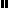 